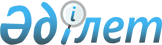 О внесении дополнений и изменений в постановления Правительства Республики Казахстан от 17 августа 2004 года № 863 и от 31 октября 2006 года № 1036Постановление Правительства Республики Казахстан от 30 октября 2009 года № 1728

      Правительство Республики Казахстан ПОСТАНОВЛЯЕТ:



      1. Внести в некоторые решения Правительства Республики Казахстан следующие дополнения и изменения:



      1) утратил силу постановлением Правительства РК от 28.09.2015  № 802 (вводится в действие по истечении десяти календарных дней после дня его первого официального опубликования);



      2) утратил силу постановлением Правительства РК от 29.12.2015 № 1108 (вводится в действие по истечении десяти календарных дней после дня его первого официального опубликования).

      Сноска. Пункт 1 с изменениями, внесенными постановлениями Правительства РК от 28.09.2015 № 802 (вводится в действие по истечении десяти календарных дней после дня его первого официального опубликования); от 29.12.2015 № 1108 (вводится в действие по истечении десяти календарных дней после дня его первого официального опубликования).



      2. Настоящее постановление вводится в действие по истечении десяти календарных дней после первого официального опубликования.      Премьер-Министр

      Республики Казахстан                       К. Масимов
					© 2012. РГП на ПХВ «Институт законодательства и правовой информации Республики Казахстан» Министерства юстиции Республики Казахстан
				